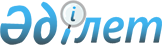 Об установлении водоохранных зон, полос водных объектов Северо-Казахстанской области и режима их хозяйственного использованияПостановление акимата Северо-Казахстанской области от 31 декабря 2015 года № 514. Зарегистрировано Департаментом юстиции Северо-Казахстанской области 9 февраля 2016 года № 3610.
      В соответствии с подпунктом 8-1) пункта 1 статьи 27 Закона Республики Казахстан от 23 января 2001 года "О местном государственном управлении и самоуправлении в Республике Казахстан", подпунктом 2) статьи 39 и пунктом 2 статьи 116 Водного Кодекса Республики Казахстан от 9 июля 2003 года, пунктом 5 Правил установления водоохранных зон и полос, утвержденных приказом Министра сельского хозяйства Республики Казахстан от 18 мая 2015 года № 19-1/446 "Об утверждении Правил установления водоохранных зон и полос" (зарегистрирован в Реестре государственной регистрации нормативных правовых актов № 11838) акимат Северо-Казахстанской области ПОСТАНОВЛЯЕТ:
      1. Установить: 
      водоохранные зоны, полосы водных объектов Северо-Казахстанской области согласно приложению 1 к настоящему постановлению;
      режим хозяйственного использования водоохранных зон, полос водных объектов Северо-Казахстанской области согласно приложению 2 к настоящему постановлению.
      2. Контроль за исполнением настоящего постановления возложить на курирующего заместителя акима области.
      3. Настоящее постановление вводится в действие по истечении десяти календарных дней после дня его первого официального опубликования. Водоохранные зоны, полосы водных объектов Северо-Казахстанской области
      Сноска. Приложение 1 с изменениями, внесенными постановлением акимата Северо-Казахстанской области от 05.04.2017 № 134 (вводится в действие по истечении десяти календарных дней после дня его первого официального опубликования); от 13.05.2021 № 98 (вводится в действие по истечении десяти календарных дней после дня его первого официального опубликования) ; в редакции постановления акимата Северо-Казахстанской области от 04.05.2022 № 98 (вводится в действие по истечении десяти календарных дней после дня его первого официального опубликования); от 16.03.2023 № 31 (вводится в действие по истечении десяти календарных дней после дня его первого официального опубликования); от 14.06.2023 № 96 (вводится в действие по истечении десяти календарных дней после дня его первого официального опубликования); от 10.11.2023 № 206 (вводится в действие по истечении десяти календарных дней после дня его первого официального опубликования);  от 26.03.2024 № 66 (вводится в действие по истечении десяти календарных дней после дня его первого официального опубликования). Режим хозяйственного использования водоохранных зон и водоохранных полос водных объектов Северо-Казахстанской области 
      Сноска. Приложение 2 в редакции постановления акимата Северо-Казахстанской области от 28.12.2018 № 376 (вводится в действие по истечении десяти календарных дней после дня его первого официального опубликования); от 16.03.2023 № 31 (вводится в действие по истечении десяти календарных дней после дня его первого официального опубликования).
      1. В пределах водоохранных полос не допускается:
      1) хозяйственная и иная деятельность, ухудшающая качественное и гидрологическое состояние (загрязнение, засорение, истощение) водных объектов;
      2) строительство и эксплуатация зданий и сооружений, за исключением водохозяйственных и водозаборных сооружений и их коммуникаций, мостов, мостовых сооружений, причалов, портов, пирсов и иных объектов транспортной инфраструктуры, связанных с деятельностью водного транспорта, промыслового рыболовства, рыбохозяйственных технологических водоемов, объектов по использованию возобновляемых источников энергии (гидродинамической энергии воды), а также рекреационных зон на водном объекте, без строительства зданий и сооружений досугового и (или) оздоровительного назначения, положения данного подпункта не распространяются на эксплуатацию зданий и сооружений, возведенных в пределах границ водоохранных полос до 1 июля 2009 года, при этом их эксплуатация допускается только при наличии организованной централизованной канализации, иной системы отвода и очистки загрязненных сточных вод или устройства водонепроницаемых выгребов с обеспечением вывоза их содержимого;
      3) предоставление земельных участков под садоводство и дачное строительство;
      4) эксплуатация существующих объектов, не обеспеченных сооружениями и устройствами, предотвращающими загрязнение водных объектов и их водоохранных зон и полос;
      5) проведение работ, нарушающих почвенный и травяной покров (в том числе распашка земель, выпас скота, добыча полезных ископаемых), за исключением обработки земель для залужения отдельных участков, посева и посадки леса;
      6) устройство палаточных городков, постоянных стоянок для транспортных средств, летних лагерей для скота;
      7) применение всех видов пестицидов и удобрений.
      2. В пределах водоохранных зон не допускается:
      1) ввод в эксплуатацию новых и реконструированных объектов, не обеспеченных сооружениями и устройствами, предотвращающими загрязнение и засорение водных объектов и их водоохранных зон и полос;
      2) проведение реконструкции зданий, сооружений, коммуникаций и других объектов, а также производство строительных, дноуглубительных и взрывных работ, добыча полезных ископаемых, прокладка кабелей, трубопроводов и других коммуникаций, буровых, земельных и иных работ без проектов, согласованных в установленном порядке с местными исполнительными органами, бассейновыми инспекциями, уполномоченным государственным органом в области охраны окружающей среды, государственным органом в сфере санитарно-эпидемиологического благополучия населения и другими заинтересованными органами;
      3) размещение и строительство складов для хранения удобрений, пестицидов, нефтепродуктов, пунктов технического обслуживания, мойки транспортных средств и сельскохозяйственной техники, механических мастерских, устройство свалок бытовых и промышленных отходов, площадок для заправки аппаратуры пестицидами, взлетно-посадочных полос для проведения авиационно-химических работ, а также размещение других объектов, отрицательно влияющих на качество воды;
      4) размещение животноводческих ферм и комплексов, накопителей сточных вод, полей орошения сточными водами, кладбищ, скотомогильников (биотермических ям), а также других объектов, обусловливающих опасность микробного загрязнения поверхностных и подземных вод;
      5) выпас скота с превышением нормы нагрузки, купание и санитарная обработка скота и другие виды хозяйственной деятельности, ухудшающие режим водоемов;
      6) применение способа авиаобработки пестицидами и авиаподкормки минеральными удобрениями сельскохозяйственных культур и лесонасаждений на расстоянии менее двух тысяч метров от уреза воды в водном источнике;
      7) применение пестицидов, на которые не установлены предельно допустимые концентрации, внесение удобрений по снежному покрову, а также использование в качестве удобрений необезвреженных навозосодержащих сточных вод и стойких хлорорганических пестицидов.
      При необходимости проведения вынужденной санитарной обработки в водоохранной зоне допускается применение мало- и среднетоксичных нестойких пестицидов.
      3. В водоохранных зонах и полосах не допускается строительство (реконструкция, капитальный ремонт) предприятий, зданий, сооружений и коммуникаций без наличия проектов, согласованных в порядке, установленном законодательством Республики Казахстан, и получивших положительное заключение комплексной вневедомственной экспертизы проектов строительства (технико-экономических обоснований, проектно-сметной документации), включающей выводы отраслевых экспертиз.
					© 2012. РГП на ПХВ «Институт законодательства и правовой информации Республики Казахстан» Министерства юстиции Республики Казахстан
				
      АкимСеверо-Казахстанской области

Е. Султанов

      "СОГЛАСОВАНО"РуководительСеверо-Казахстанскоготерриториального отделакомплексного использованияРеспубликанскогогосударственного учреждения"Есильская бассейноваяинспекция по регулированиюиспользования и охраневодных ресурсов"Комитета водных ресурсовМинистерствасельского хозяйстваРеспублики Казахстан31 декабря 2015 года

А. Кожанов

      Руководитель Республиканскогогосударственного учреждения"Департамент по защитеправ потребителейСеверо-Казахстанской областиКомитета по защитеправ потребителейМинистерстванациональной экономикиРеспублики Казахстан"

М. Жексембин

      31 декабря 2015 года
Приложение 1 к постановлению акимата Северо-Казахстанской области от 31 декабря 2015 года № 514
№ 
Наименование водоема
Месторасположение (район, сельский округ, населҰнный пункт)
Пло
щадь 
водного
зеркала
(гектар)/протя
жен
ность (кило
метров)
Ши
рина водоохран
ной зоны
(метр)
Ширина
водоох
ранной полосы
(метр)
1
2
3
4
5
6
Реки
Реки
Реки
Реки
Реки
Реки
1
Река Ишим
имени Габита Мусрепова, Шал акына, Есильский, Кызылжарский
690
1000
100
2
Река Аканбурлук
имени Габита Мусрепова, Айыртауский
222,36
500
100
3
Река Иманбурлук
Шал акына, Айыртауский
177
500
100
4
Река Жембарак
имени Габита Мусрепова
37,29
500
35-100
5
Река Мукыр
имени Габита Мусрепова
19,7
500
35-38
6
Участок реки Шудасай в створе географических координат от 53°31’46.09” северной широты, 67°4’12.03” восточной долготы до 53°31’33.39” северной широты, 67°3’46.77” восточной долготы
Шал акына, Юбилейный, Узынжар
0,75
500
75
7
Река Аралтобе
Айыртауский
32,765
500
35-55
8
Река Камысакты
Айыртауский, Есильский
107,353
500
35-55
9
Река Куланайгыр (участок капитального ремонта моста на 159 километре автомобильной дороги областного значения КСТ-62 "Еленовка-Арыкбалык-Чистополье-Есиль километры 17-209")
имени Габита Мусрепова, Чистопольский, Ялты
0,4
500
35
10
Участок реки Шат в створе географических координат горного отвода месторождения "Даутское-1"
Акжарский, Ленинградский, Ленинградское
0,91
500
75
11
Река Шарык (за исключением Шарыкского водохранилища)
имени Габита Мусрепова
78,9
500
35-55
ОзҰра
ОзҰра
ОзҰра
ОзҰра
ОзҰра
ОзҰра
Айыртауский район
Айыртауский район
Айыртауский район
Айыртауский район
Айыртауский район
Айыртауский район
12
Участок озера Жетыколь (в пределах оросительной системы ТОО "Агро-Елецкое")
Елецкий
4,857
500
35
Акжарский район
Акжарский район
Акжарский район
Акжарский район
Акжарский район
Акжарский район
13
Комбайсор
Ленинградский, Даут
687
500
50
Аккайынский район
Аккайынский район
Аккайынский район
Аккайынский район
Аккайынский район
Аккайынский район
14
Малые Токуши
Токушинский, Токуши
33
300
50
15
Шаглытениз
Киялинский
7800
500
50
16
Базарал
Аралагашский, Аралагаш
577
500
50
17
Байсал
Аралагашский, Амангельды
128
300
50
18
Аксуат
Аралагашский, Рублевка
303
300
50
19
Круглое
Аралагашский, Рублевка
93
300
50
20
Балыкты Малые
Смирновский
235
500
50
21
Жалтыр
Григорьевский, Григорьевка
269
500
50
22
Кундуколь
Полтавский, Полтавка
68
300
50
Есильский район
Есильский район
Есильский район
Есильский район
Есильский район
Есильский район
23
Полоустное (Полонское)
Петровский, Покровский, Петровка
33
300
50
Жамбылский район
Жамбылский район
Жамбылский район
Жамбылский район
Жамбылский район
Жамбылский район
24
Екатериновское
Казанский, Екатериновка
471
500
50
25
Питное
Пресновский (Железнинский)
108
300
50
26
Курганское
Казанский, Усердное
162
300
50
27
Кабань
Первомайский, Кабань
79
300
50
28
Суатколь
Жамбылский, Амангельды
68
300
50
29
Мужук
Озерный
65
300
50
30
Жалтырша
Майбалыкский
24
300
50
31
Далагуль
Благовещенский, Майбалык
46
300
50
32
Питное
Пресновский, Островка
350
500
50
33
Жекеколь
Благовещенский, Благовещенка
99
300
50
34
Жарагаш
Благовещенский, Благовещенка
87
300
50
35
Лапушки
Пресновский (Железнинский)
22
300
50
36
Купальное
Пресновский (Железнинский)
34
300
50
37
Лагерное
Пресновский, Пресновка
182
300
50
38
Шырыкмай
Майбалыкский
31
300
50
39
Акбалык
ОзҰрный
77
300
50
40
Горькое
Казанский,Мирный, Екатериновка
526
500
50-55
Кызылжарский район
Кызылжарский район
Кызылжарский район
Кызылжарский район
Кызылжарский район
Кызылжарский район
41
Логуново
Соколовский, Соколовка
45
300
50
42
Сергино
Налобинский, Виноградовский
135
300
50
43
Дубровное
Налобинский, Дубровное
127
300
50
44
Гайдуково
Налобинский, Гайдуково
149
300
50
45
Жалтыр
Рассветский, Рассвет
176
300
50
46
Лебеденок
Налобинский
338
500
50
47
Сиверга
Налобинский
291
500
50
48
СолҰное
Лесной, Якорьский
287
500
50-75
49
ПҰстрое
Петропавловск, Прибрежный, Тепличное
137
300
35-50
50
Лебяжье
Вагулинский, Вагулино
523
500
50
51
Бугровое
Бугровской, Бугровое
68
300
50
52
Земляное
Бугровской, Бугровое
47
300
50-55
53
Курейное
Налобинский, Гайдуково
150
300
50
Мамлютский район
Мамлютский район
Мамлютский район
Мамлютский район
Мамлютский район
Мамлютский район
54
Белое
Беловский, Белое
349
500
100
55
Щучье
Беловский, Щучье
75
300
50
56
СтудҰное
Беловский
41
300
50
57
Степное
Беловский
23
300
50
58
Казачье
Дубровинский, Михайловка
94
300
50
59
Пруд
Краснознаменский, Беловка
51
300
50
60
Кривые
Дубровинский, Дубровное
111
300
50
61
Каменное
Беловский, Белое
235
500
100
62
Чистое
Беловский, Чистое
138
300
50
63
Минкесер
Кызыласкерский, Новомихайловский
3685
500
100
64
Бескамышное
Краснознаменский, Калугино
43
300
50
65
Федосейкино
Воскресеновский, Воскресеновка
45
300
50-55
66
Жаргино (Жагрино)
Беловский, Белое
108
300
50
67
Каменное
Беловский, Мамлютка
62
300
50
68
Таловое (Талое)
Пригородный, Покровка
65
300
50
69
БелҰнок
Беловский, Белое
54
300
50
70
Уделово
Беловский
48
300
50
71
УделҰнок
Беловский
44
300
50
72
Краснозна
менское
Краснознаменский, Кранознаменское
43
300
50
73
Прудок
Краснознаменский, Калугино
40
300
50
74
Тетеркино
Беловский
27
300
50
75
Куропаткино
Беловский
23
300
50
76
Большой Черок
Дубровинский, Михайловка
178
300
50
77
Желтое
Воскресеновский, Становое
70
300
50-75
Район имени Габита Мусрепова
Район имени Габита Мусрепова
Район имени Габита Мусрепова
Район имени Габита Мусрепова
Район имени Габита Мусрепова
Район имени Габита Мусрепова
78
Улуколь
Бирликский, Рузаевский
2198
500
50
79
Шарыкское водохранилище
Андреевский, Кокалажарский, Андреевка
243
500
100
Район Магжана Жумабаева
Район Магжана Жумабаева
Район Магжана Жумабаева
Район Магжана Жумабаева
Район Магжана Жумабаева
Район Магжана Жумабаева
80
Первое
Лебяжинский, Лебяжье
23
300
50
81
Второе
Лебяжинский, Лебяжье
20
300
50
82
Зарослое
Аккайын
(Гавринский), Зарослое
152
300
50
83
Рявкино
Байтерек
(Фурмановский), Рявкино
281
500
50
84
Питное
Полудинский, Полудино
872
500
50
Тимирязевский район
Тимирязевский район
Тимирязевский район
Тимирязевский район
Тимирязевский район
Тимирязевский район
85
Аксуат
Дзержинский, Москворецкий, Москворецкое
1607
500
50
86
Жаркен
Дмитриевский, Дмитриевка
467
500
50
87
Дмитриевка
Дмитриевский, Дмитриевка
26
300
50
Уалихановский район
Уалихановский район
Уалихановский район
Уалихановский район
Уалихановский район
Уалихановский район
88
Жамантуз
Кайратский
2980
500
100Приложение 2 к постановлению акимата Северо-Казахстанской области от 31 декабря 2015 года № 514